Publicado en valencia el 15/12/2022 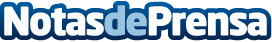  Jugar al escape room online gratuito de Lotería Castillo y ganar décimos para el Sorteo de la NavidadLotería Castillo primera administración de España en realizar un escape room virtualDatos de contacto:Marcos961511717Nota de prensa publicada en: https://www.notasdeprensa.es/jugar-al-escape-room-online-gratuito-de_1 Categorias: Sociedad Entretenimiento Consumo Celebraciones http://www.notasdeprensa.es